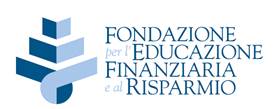 “Economiascuola”6- Scheda  Fondazione per l’Educazione Finanziaria e al Risparmio ENTE PROPONENTEFondazione per l’Educazione Finanziaria e al Risparmio (FEduF)CONTENUTI DELL’OFFERTA FORMATIVA abstract: Economiascuola-programma KIDS + libro Fiabe e denarodestinatari: a) studenti delle scuole primarie e b) scuola dell’infanziac) ambito territoriale di riferimento: nazionaleCONTENUTI DELL’OFFERTA FORMATIVA abstract: Economiascuola-programma Junior + piattaforme tematiche“Pay 2.0 il denaro del futuro” e  “Risparmiamo il pianeta”;destinatari:  scuole secondarie di I gradoambito territoriale di riferimento: nazionaleabstract: Economiascuola-programma Teens + piattaforme tematiche:  “Pay 2.0 il denaro del futuro”; “Economia civile”; “Risparmiamo il pianeta”; “Pronti lavoro Via!”, destinatari: studenti delle scuole secondarie di II gradoc) ambito territoriale di riferimento: nazionaleabstract: lezioni plenarie/eventi su temi di cittadinanza economica + incontri di sensibilizzazione sulla cittadinanza economicadestinatari: a) studenti delle scuole di ogni grado, b) insegnantiambito territoriale di riferimento: nazionaleCONTATTISito web: www.economiascuola.itReferente: Laura Ranca Mail: scuola@feduf.it